宇ＳＤＧｓ第 ３ 号令和３年４月１９日宇都宮市ＳＤＧｓ人づくりプラットフォーム会員　各位宇都宮市ＳＤＧｓ人づくりプラットフォーム運営本部長　上野　勝弘「宇都宮市ＳＤＧｓ人づくりプラットフォーム」会員による取組事例の募集について　ＳＤＧｓの理解促進，認知度向上の取組につきまして，日頃から格別の御理解・御協力をいただき，厚く御礼申し上げます。　さて，「宇都宮市ＳＤＧｓ人づくりプラットフォーム」運営本部では，これまで，会員の皆様が実践しているＳＤＧｓにつながる先進的な取組を出前講座において紹介するほか，令和３年４月１日に開設しました当プラットフォームの専用ホームページにおいて掲載するなど，広く周知してまいりました。今後も，当プラットフォーム運営本部では，本市におけるＳＤＧｓのより一層の推進を図るため，会員の皆様の先進的な取組を積極的に配信してまいります。つきましては，会員の皆様が実践されている取組を下記のとおり募集しますので，応募いただけますよう，よろしくお願いいたします。記１　提出締切日　　令和３年４月３０日（金）２　提出方法メールまたは郵送３　その他・　御応募いただいた取組事例につきましては，事務局で内容を確認し，詳細を確認するため，御連絡させていただく場合がございますので，御了承ください。※　これまでの先進的な取組事例につきましては，プラットフォームHP内「市内での取り組み」に掲載しておりますので，是非，御覧ください。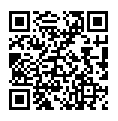 （HPアドレス：https://utsunomiya-sdgs-hpf.jp）　QRコードはこちら→